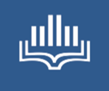 ФГБОУ ВО «Липецкий государственный педагогический университет имени П.П. Семенова-Тян-Шанского»ПРОГРАММАОбластного профильного семинара «ШКОЛА МОЛОДЫХ УЧЁНЫХ»по проблемам гуманитарных, естественных и технических наук24 ноября 2016 года 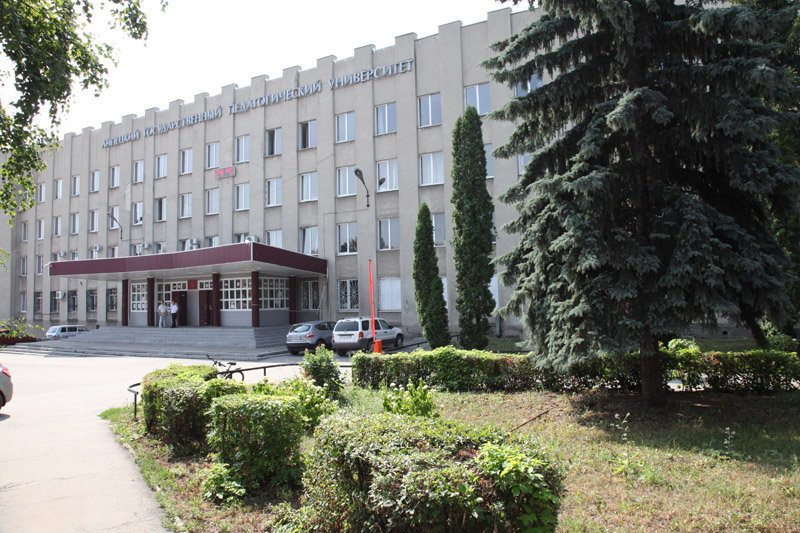             на площадке ЛГПУ имени П.П. Семенова-Тян-ШанскогоЛипецк, 2016ОРГАНИЗАЦИОННЫЙ КОМИТЕТ ШКОЛЫБурмыкина Ирина Викторовна – проректор по научной работе ЛГПУ имени П.П. Семенова-Тян-Шанского,  доктор социологических наук, профессорКлимов Дмитрий Сергеевич – начальник управления науки и инноваций ЛГПУ имени П.П. Семенова-Тян-Шанского, кандидат географических наук, доцентЧеркасова Нелли Александровна – зам. начальника управления науки и инноваций ЛГПУ имени П.П. Семенова-Тян-Шанского, кандидат филологических наук, доцент Регламент работы «Школы молодых ученых»доклады на пленарном заседании –  до 15 минутдоклады на секционных заседаниях –  до 10 минутвыступления в дискуссии – до 5 минутМастер-класс – до 1 часаМесто проведения 398020, г. Липецк, ул. Ленина, д. 42Липецкий государственный педагогический университет имени П.П. Семенова-Тян-Шанского(4742) 32-83-12e-mail: nauka@lspu.lipetsk.ruРаспорядок работы ШколыТОРЖЕСТВЕННОЕ ОТКРЫТИЕ 1000 – 1030корп. 1, аудитория 305Ведущий – М. ВетчинкинПриветственное словоКосарев Сергей Николаевич – начальник управления образования и науки Липецкой области;Бурмыкина Ирина Викторовна – проректор по научной работе ФГБОУ ВО ЛГПУ имени П.П. Семенова-Тян-Шанского, доктор социологических наук, профессор;Попова Галина Николаевна –  проректор по научной работе ФГБОУ ВО ЕГУ им. И.А. Бунина, кандидат филологических наук, доцент;Серова Ксения Васильевна – председатель студенческого научного общества ФГБОУ ВО ЛГТУ, магистрант 2 курса. ПЛЕНАРНОЕ ЗАСЕДАНИЕ1030 – 1130корп. 1, аудитория 305Ли Роман Иннакентьевич, доктор технических наук, профессор ЛГТУПерспективные полимерные композиционные материалы и технологии применения при производстве и ремонте машин.2.	Попова Елена Александровна, доктор филологических наук, профессор ЛГПУ имени П.П. Семенова-Тян-ШанскогоРусский человек и русский народ в свете данных русского языка.3.     Никонова Галина Николаевна, доктор сельскохозяйственных наук, профессор ЛГПУ имени П.П. Семенова-Тян-ШанскогоМикробиологические препараты и экологическая безопасность агросистем.КОФЕ-БРЕЙК1130 – 1150                                         корп. 3, холл  ауд. 305МАСТЕР-КЛАССЫ1150 – 1250«По проблемам гуманитарных наук»корп. 1, читальный зал №1Вашкау Н.Э. доктор исторических наук, профессор ЛГПУ имени П.П. Семенова-Тян-Шанского.  «По проблемам естественных наук»корп. 1, ауд. 121Воропаева Н.Л., доктор химических наук, главный научный сотрудник ФГБНУ «ВНИИ Рапса» ФАНО России.«По проблемам технических наук»корп. 1, ауд. 305Бабкин А.С., доктор технических наук, профессор ФГБОУ ВО ЛГТУ.ОБЕД1250 – 1350корп.2, цокольный этаж, столовая           СЕКЦИОННЫЕ ЗАСЕДАНИЯ           1350 – 1550           Секция 1.            корп.1, читальный зал №1          Общественные науки: современный взгляд на изучение актуальных проблемРуководитель секции: к. юридич. наук О.А. Лаврищевак. филол. наук Н.А. ЧеркасоваЛаврищева Ольга Анатольевна (кандидат юридических наук, преподаватель кафедры гражданского и арбитражного процесса ФГБОУ ВО ЕГУ     им. И.А. Бунина)Основные направления совершенствования организации государственного контроля за использование земель в РФ.Черкасова Нелли Александровна (кандидат филологических наук, доцент ФГБОУ ВО ЛГПУ имени П.П. Семенова-Тян-Шанского) Сопоставительный анализ интернационализмов в современный европейских языках.Яковлева Ирина Васильевна (старший преподаватель ФГБОУ ВО ЕГУ им. И.А. Бунина)Характеристики социальной успешности детей старшего  дошкольного возраста.Лошкарева Олеся Николаевна (ассистент ФГБОУ ВО ЕГУ                  им. И.А. Бунина)Некоторые аспекты проблемы педагогического сопровождения развития социального интеллекта детей старшего дошкольного возраста средствами физической культуры.Родионова Анна Викторовна (соискатель ФГБОУ ВО ЛГПУ имени П.П. Семенова-Тян-Шанского)«Счастливый материнства миг» (по роману Д.И. Рубиной «Синдром Петрушки».Ракич Анастасия Момировна (магистрант ФГБОУ ВО ЛГПУ имени П.П. Семенова-Тян-Шанского) Методические подходы к использованию нестандартного оборудования как средства развития мелкой моторики у детей старшего дошкольного возраста.Казанкова Светлана Викторовна (студент ФГБОУ ВО ЛГПУ имени П.П. Семенова-Тян-Шанского) Способы формирования у младших школьников навыка смыслового чтения.Ярышева Александра Александровна (студент ФГБОУ ВО ЛГПУ имени П.П. Семенова-Тян-Шанского)Реализация технологии групповой работы на уроках русского языка в начальной школе.Игнатова Анастасия Александровна (студент ФГБОУ ВО ЛГПУ имени П.П. Семенова-Тян-Шанского)Актуальные аспекты психолого-педагогического сопровождения инклюзивного образования.Иванникова Анастасия Алексеевна (студент ФГБОУ ВО ЛГПУ имени П.П. Семенова-Тян-Шанского)Роль психологического консультирования в современном обществе.Барыбина Надежда Павловна (студент ФГБОУ ВО ЛГПУ имени      П.П. Семенова-Тян-Шанского)Проблема консультирования семей имеющих детей с ОВЗ.Праховская Ксения Витальевна (студент ФГБОУ ВО ЛГТУ)Влияние самооценки на выбор профессии. Окороков Сергей Николаевич (студент ФГБОУ ВО ЛГПУ имени    П.П. Семенова-Тян-Шанского)Пример как метод педагогического влияния на формирование социально-нравственного поведения личности. Кверквелия Алина Джумберовна (студент ФГБОУ ВО ЛГПУ имени П.П. Семенова-Тян-Шанского)Технология социальной помощи многодетным семьям. Кузовкина Ксения Владимировна (студент ФГБОУ ВО ЛГПУ имени П.П. Семенова-Тян-Шанского)Технология социальной помощи молодым семьям.Самойлова Ирина Владимировна (студент ФГБОУ ВО ЛГПУ имени П.П. Семенова-Тян-Шанского)Композиция как фундаментальная основа в преподавании графического дизайна.Секция 2.    корп.1, ауд. 210Актуальные проблемы гуманитарных наукРуководители секции: к. историч. наук, доц. И.А. Шевченко,  к. юрид. наук, доц. Д.В. АлонцеваШевченко Иван Александрович (кандидат исторических наук, доцент ФГБОУ ВО ЛГПУ имени  П.П. Семенова-Тян-Шанского) К вопросу о потреблении алкоголя в Российской империи в пореформенный период (1861-1917).Алонцева Дина Викторовна (кандидат юридических наук, доцент ФГБОУ ВО ЕГУ им. И.А. Бунина)Институт брака в древнерусском праве.Солодовник Юлия Алексеевна (кандидат экономических наук, доцент ЛФ РАНХиГС при президенте РФ)Методологические подходы к разработке туристско-рекреационного имиджа Липецкой области.Очеретько Елена Александровна (кандидат юридических наук, доцент ФГБОУ ВО ЕГУ им. И.А. Бунина)Признание брака недействительным в России: особенности и проблемы правового регулирования.Бочаров Александр Владимирович (кандидат юридических наук, доцент ЛФ РАНХиГС при президенте РФ)О теориях происхождения сравнительного уголовного права в Европе и США.Черных Александр Викторович (кандидат юридических наук, доцент ЛФ РАНХиГС при президенте РФ)Славянофильство А.Ф.Гильфердинга (1831-1872).Кочкина Мария Алексеевна (кандидат юридических наук, доцент ЛФ РАНХиГС при президенте РФ)Оценка достаточности доказательства на этапе окончания предварительного расследования.Пивоварова Ольга Владимировна (преподаватель ЛФ РАНХиГС при президенте РФ)Проблемы становления механизма публичной ответственности в системе управления государственным имуществом региона.Никульникова Валерия Викторовна (аспирант ФГБОУ ВО ЛГПУ имени П.П. Семенова-Тян-Шанского)Формирование образов при обучении географии.Шеврикуко Савва Маркович (преподаватель ЛФ РАНХиГС при президенте РФ)Социальное пространство и время как объект социально-философского анализа.Клокова Марина Игоревна (магистрант  ФГБОУ ВО ЛГТУ)Особенности функционирования особых экономических зон в РФ.Сальников Александр Дмитриевич (студент ФГБОУ ВО ЛГПУ имени П.П. Семенова-Тян-Шанского)"Воспоминания и размышления" Г.К. Жукова: к вопросу о достоверности источников.Марков Роман Станиславович (студент ФГБОУ ВО ЛГПУ имени     П.П. Семенова-Тян-Шанского)К вопросу о вариантах федеративного устройства Советской России в 1918–1937 гг..Иванова Ольга Михайловна (студент ФГБОУ ВО ЛГТУ)Безработица как элемент механизма регулирования рынка труда.Речкалова Каролина Радиковна (студент ФГБОУ ВО ЛГТУ)Проблемы использования систем проверки работ на заимствования.Гусейнова Айтадж Ильгар кызы (студент ФГБОУ ВО ЛГТУ)География миграций населения Липецкой области.Секция 3.корп.1, ауд. 115Технические науки - от теории к практикеРуководитель секции: к. тех. наук, доц.  Ф.А. КирсановКирсанов Филипп Александрович (кандидат технических наук, доцент ФГБОУ ВО ЛГТУ)Повышение качества полимерных покрытий при восстановлении корпусных деталей автотракторной техники.Трусова Наталья Ивановна (старший преподаватель ФГБОУ ВО ЛГПУ имени П.П. Семенова-Тян-Шанского)О разрешимости систем интегро-дифференциальных уравнений Барбашина с частными интегралами.Сёмина Валерия Владимировна (ассистент кафедры высшей математики  ФГБОУ ВО ЛГТУ)Моделирование микроклимата в производственном помещении.Воронина Ольга Вадимовна (аспирант ФГБОУ ВО ЛГТУ)Исследование организации внутризаводских железнодорожных перевозок в условиях аритмии производства.Черкасов Никита Владимирович (магистрант ФГБОУ ВО ЛГТУ)Исследование влияния коэффициента теплоотдачи на реализацию режима термоциклирования с полной перекристаллизацией.Петунин Дмитрий Викторович (магистрант ФГБОУ ВО ЛГТУ)Особенности производства углеродистой стали.Шопин Иван Иванович (аспирант ФГБОУ ВО ЛГТУ)Упрощенное аналитическое решение уравнения теории упругости для полого цилиндра конечной длины, неравномерно нагруженного по образующим.Цыганов Алексей Игоревич (студент ФГБОУ ВО ЛГТУ)Использование ионно-плазменных технологий для получения биосовместимых покрытий на основе титана.Знаменский Владислав Александрович (студент ФГБОУ ВО ЛГТУ)Генератор направленных электрических разрядов.Секция 4.корп.1, ауд. 305Инновации в области технических наукРуководитель секции: к. тех. наук, ст. преподаватель Н.Е. Перегудов1.	Перегудов Николай Евгеньевич (кандидат технических наук, старший преподаватель ФГБОУ ВО ЛГТУ)Использование теории наследственной ползучести при исследовании процесса взаимодействия гусеничных движителей со слоем почвы.2.  Попов Андрей Сергеевич (аспирант ФГБОУ ВО ЛГТУ)Микропроцессорная централизация на железнодорожном транспорте РФ.3. Евсеев Алексей Михайлович (электроник ФГБОУ ВО ЛГТУ)Устройство удаленного анализа параметров и гармонического состава потребляемой электроэнергии с функцией идентификации потребителей.4. Иноземцев Алексей Иванович (старший преподаватель ФГБОУ ВО ЛГПУ имени П.П. Семенова-Тян-Шанского)О фредгольмовости некоторых классов уравнений с многомерными частными интегралами.5. Карташова Анна Константиновна (магистрант ФГБОУ ВО ЛГТУ)Оптимизация поставок сырья для ОЭЗ «Липецк» на основе логистических подходов.6. Ласкин Денис Вадимович (студент ФГБОУ ВО ЛГТУ)Стали для современной автомобильной промышленности.7.	Фролов Андрей Евгеньевич (магистрант ФГБОУ ВО ЛГТУ)Исследование режимов работы водяной тепловой сети централизованного теплоснабжения микрорайона «Тракторный» города Липецка.8.	Фролов Андрей Евгеньевич (магистрант ФГБОУ ВО ЛГТУ)Анализ надежности тепловых сетей централизованной системы теплоснабжения микрорайона "Тракторный" города Липецка.9.	Кузин Евгений Вячеславович (магистрант ФГБОУ ВО ЛГТУ)Новые технологии производства листа из электротехнической стали.10.	Гончарова Ольга Александровна (магистрант ФГБОУ ВО ЛГТУ)Проблема оптимизации маршрутов доставки грузов в транспортных компаниях.Секция 5. корп.1, ауд. 121Научная дискуссия: вопросы естественных наукРуководитель секции: к. биол. наук, доц.  О.А. ДанковцевДанковцев Олег Александрович (кандидат биологических наук, доцент ФГБОУ ВО ЛГПУ имени П.П. Семенова-Тян-Шанского)Содержание кортизола в слюне у школьников с разным статусом питания и уровнем артериального давления.Черкасов Дмитрий Владиславович (кандидат биологических наук, Липецкий медицинский колледж)К проблеме иммунизации школьников: за или против.Шукшина Евгения Ивановна (ассистент ФГБОУ ВО ЛГТУ)Разработка пьезоэлектрических  иммуносенсоров 
для определения следовых концентраций левофлоксацина и ципрофлоксацина.Губин Александр Александрович (магистрант ФГБОУ ВО ЛГПУ имени П.П. Семенова-Тян-Шанского)Тренирующий потенциал упражнений для развития координационных способностей в волейболе.Янович Ирина Викторовна, Тармина Светлана Владимировна (магистранты ФГБОУ ВО ЛГПУ имени П.П. Семенова-Тян-Шанского)Влияние рентгеновского излучения на прорастание семян некоторых растений семейства Brassicaceae.Найдёнышева Евгения Михайловна (студент ФГБОУ ВО ЛГПУ имени П.П. Семенова-Тян-Шанского)Динамика массы тела и компонентного состава тела детей с ожирением в процессе физической реабилитации.Потанина Алиса Юрьевна  (студент ФГБОУ ВО ЛГТУ)Изучение условий формирования на поверхности пьезоэлектрического сенсора пленок  полимеров с молекулярными отпечатками цефалоспоринов методом фотополимеризации.Сахароусова Алёна Эдуардовна (студент ФГБОУ ВО ЛГПУ имени П.П. Семенова-Тян-Шанского)К вопросу о рациональных способах утилизации отходов свиноводческих комплексов.Сигарев Сергей Валерьевич (студент ФГБОУ ВО ЛГПУ имени         П.П. Семенова-Тян-Шанского)Влияние предприятий животноводческого комплекса на окружающую среду. Гавришов Илья Николаевич (студент ФГБОУ ВО ЛГПУ имени      П.П. Семенова-Тян-Шанского)Дифференциация мышечных усилий у борцов с нарушением слуха. Дубровский Владимир Дмитриевич (студент ФГБОУ ВО ЛГПУ имени П.П. Семенова-Тян-Шанского)Мануальная асимметрия в разных условиях обучения. Аскарова Карина Альфридовна, Бородина Алена Сергеевна (студенты ФГБОУ ВО ЛГПУ имени П.П. Семенова-Тян-Шанского)Особенности выращивания Tagetes patula L и Tagetes erecta L. Ремнева Анастасия Александровна (студент ФГБОУ ВО ЛГПУ имени П.П. Семенова-Тян-Шанского)Особенности выращивания Gladiolus L в условиях Грязинского района Липецкой области.ПОДВЕДЕНИЕ ИТОГОВ РАБОТЫ ШКОЛЫ1550  – 1620корп. 1, аудитория 305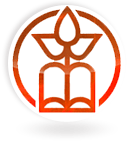 Управление образования и наукиЛипецкой области900 – 1000Регистрация участников (1 корпус, 3 этаж, холл ауд. 305)1000 – 1030Торжественное открытие (1 корпус, 3 этаж, ауд.305)1030 – 1130Пленарное заседание (1 корпус, 3 этаж, ауд.305)1130 – 1150Кофе-брейк (1 корпус, 3 этаж, холл ауд. 305)1150 – 1250Мастер-класс по вопросам гуманитарных наук(1 корпус, читальный зал №1)1150 – 1250Мастер-класс по вопросам естественных наук(1 корпус, 1 этаж, ауд.121)1150 – 1250Мастер-класс по вопросам технических наук(1 корпус, 3 этаж, ауд. 305)1250 – 1350Обед (2 корпус, цокольный этаж, столовая)1350 – 1550Секционные заседанияСекция №1 «Общественные науки: современный взгляд на изучение актуальных проблем» (1 корпус, читальный зал №1)Секция №2 «Актуальные проблемы гуманитарных наук» (1 корпус, 2 этаж, ауд. 210)Секция №3 «Технические науки – от теории к практике» (1 корпус, 1 этаж, ауд. 115)  Секция №4 «Инновации в области технических наук» (1 корпус, 3 этаж, ауд. 305)Секция №5 «Научная дискуссия: вопросы естественных наук» (1 корпус, 1 этаж, ауд. 121)1550 – 1620Подведение итогов работы Школы(1 корпус, 3 этаж, ауд.305)